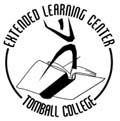 Comprehension Skills Activities1 page long (ELC charges for print jobs)Instructions: The Comprehension Skills Activities module is three weeks long. Write down the due dates for each week’s worth of work. Completed work should have your name, your instructor’s name, Engl 0304, and the date. Turn in completed work to your instructor.Comprehension Skills Week OneWeek One Due Date: ____________Name: __________________Instructor: ___________________Date: ______________ ENGL0304Activity One:1. Check out the book, Topics for the Restless, Book Three, from the Circulation/Reserves Desk. You will need a student i.d. to check out the book. 2. Read and complete the activities for the introductory selection, which begins on page 6. (Use your own paper. Do not mark in the book.)3. Check your answers in the answer key at the end of the book.4. If you have incorrectly answered a question, stop to examine the question, your response, and the correct response. Make a note of any insight you may have about how or why you made an incorrect response.Activity Two:1. Using the same book, choose any other one unit to read. Complete the activities and write a two to three sentence summary of the main points the author makes. Check your answers. (Use your own paper. Do not mark in the book.)2. On your answer sheets, make a note beside each answer that you missed discussing how/why you made the error/correction. Include the summary on your answer sheet.3. You may want to see the Writing tutor to go over your incorrect responses to increase your understanding. See the Circulation/Reserves Desk for information on signing up to see a Writing tutor.Comprehension Skills Week TwoWeek Two Due Date: _______________Name: __________________Instructor: ___________________Date: ______________ ENGL0304Activity One: 1. Check out the book, Topics for the Restless, Book Three, from the Resource Desk. You will need a student i.d. to check out the book. 2. Read and complete any other two units. Do not repeat any units from your week one activities. Complete the activities and write a two to three sentence summary of the main points the author makes. Check your answers. (Use your own paper. Do not write in the book.)Activity Two:3. On your answer sheets, make a note beside each answer that you missed discussing how/why you made the error/correction. Include the summary on your answer sheet.4. You may want to see the English tutor to go over your incorrect responses to increase your understanding. See the Circulation/Reserves Desk for information on signing up to see a Writing tutor.Comprehension Skills Week ThreeWeek Three Due Date: ____________Name: __________________Instructor: ___________________Date: ______________ ENGL0304Activity One:1. At the Circulation/Reserves Desk, check out the Comprehension Skills Test A. You will need your student i.d. to check out the test. 2. The Circulation/Reserves Desk assistant will give you a scantron along with the test. 3. Return the completed test and materials to the Circulation/Reserves Desk to be graded when you are finished.Activity Two:1. If you scored a 85 or below on Test A, you need to repeat Activities One and Two from Week Two. Be sure to read two units that you have not read before. (If you scored more than 85 on Test A, you are completed with this unit of study.)2. A session with the Writing tutor to discuss your work is strongly recommended.3. When you have completed the two additional units, turn them in to the Circulation/Reserves Desk assistant and request the Comprehension Skills Test B. You will need your student i.d. to check out the test.4. The Circulation/Reserves Desk assistant will give you a scantron along with the test. 5. Return the completed test and materials to the Circulation/Reserves Desk to be graded when you are finished.Reading 0304 Three-Week Lab 